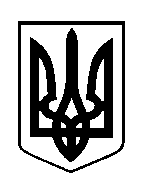 ШОСТКИНСЬКА РАЙОННА РАДАВОСЬМЕ  СКЛИКАННЯТРИНАДЦЯТА СЕСІЯРІШЕННЯм. ШосткаВідповідно до статей 10, 12 Закону України «Про статус депутатів місцевих рад», керуючись статтею 43 Закону України «Про місцеве самоврядування в Україні», районна радаВИРІШИЛА:Унести зміни до рішення районної ради від 11 лютого 2021 року «Про організацію прийому громадян депутатами районної ради восьмого скликання» (зі змінами від 19.05.2021, 15.12.2021), включивши до додатку 2 «Розподіл депутатів районної ради восьмого скликання по виборчих округах» депутата районної ради восьмого скликання Шарамко Ірину Михайлівну, закріпивши її за округом № 3.Голова                                                                                        В.Сокол20 грудня 2022 року                                        Про внесення змін до рішення районної ради від 11 лютого 2021 року «Про організацію прийому громадян депутатами районної ради восьмого скликання»